Republic of the Philippines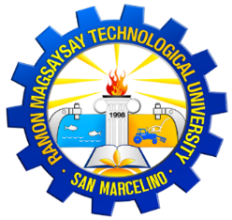 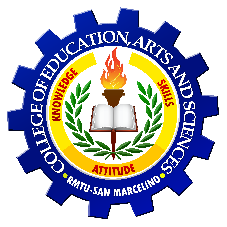 RAMON MAGSAYSAY TECHNOLOGICAL UNIVERSITYSan Marcelino CampusSan Marcelino, ZambalesCOLLEGE OF EDUCATION, ARTS AND SCIENCESNAME OF STUDENT							FLA #4BSED II Biological Science						Major 12 (Biostrategies)SCIENCE PROCESS SKILLSReferences:Science Process SkillDescription